DESERT/MOUNTAIN SPECIAL EDUCATION LOCAL PLAN AREA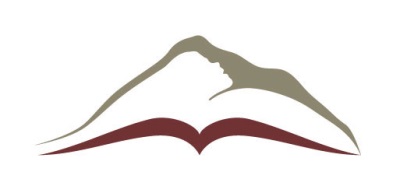 DESERT/MOUNTAIN CHARTER SPECIAL EDUCATION LOCAL PLAN AREA17800 HIGHWAY 18 • APPLE VALLEY, CA  92307(760) 552-6700 • (760) 242-5363 FAXOwner Agreement/ResponsibilityCare and Control of Service AnimalDESERT/MOUNTAIN SPECIAL EDUCATION LOCAL PLAN AREADESERT/MOUNTAIN CHARTER SPECIAL EDUCATION LOCAL PLAN AREA17800 HIGHWAY 18 • APPLE VALLEY, CA  92307(760) 552-6700 • (760) 242-5363 FAXOwner Agreement/ResponsibilityCare and Control of Service AnimalDESERT/MOUNTAIN SPECIAL EDUCATION LOCAL PLAN AREADESERT/MOUNTAIN CHARTER SPECIAL EDUCATION LOCAL PLAN AREA17800 HIGHWAY 18 • APPLE VALLEY, CA  92307(760) 552-6700 • (760) 242-5363 FAXOwner Agreement/ResponsibilityCare and Control of Service AnimalDESERT/MOUNTAIN SPECIAL EDUCATION LOCAL PLAN AREADESERT/MOUNTAIN CHARTER SPECIAL EDUCATION LOCAL PLAN AREA17800 HIGHWAY 18 • APPLE VALLEY, CA  92307(760) 552-6700 • (760) 242-5363 FAXOwner Agreement/ResponsibilityCare and Control of Service AnimalDESERT/MOUNTAIN SPECIAL EDUCATION LOCAL PLAN AREADESERT/MOUNTAIN CHARTER SPECIAL EDUCATION LOCAL PLAN AREA17800 HIGHWAY 18 • APPLE VALLEY, CA  92307(760) 552-6700 • (760) 242-5363 FAXOwner Agreement/ResponsibilityCare and Control of Service AnimalDESERT/MOUNTAIN SPECIAL EDUCATION LOCAL PLAN AREADESERT/MOUNTAIN CHARTER SPECIAL EDUCATION LOCAL PLAN AREA17800 HIGHWAY 18 • APPLE VALLEY, CA  92307(760) 552-6700 • (760) 242-5363 FAXOwner Agreement/ResponsibilityCare and Control of Service AnimalDESERT/MOUNTAIN SPECIAL EDUCATION LOCAL PLAN AREADESERT/MOUNTAIN CHARTER SPECIAL EDUCATION LOCAL PLAN AREA17800 HIGHWAY 18 • APPLE VALLEY, CA  92307(760) 552-6700 • (760) 242-5363 FAXOwner Agreement/ResponsibilityCare and Control of Service AnimalDESERT/MOUNTAIN SPECIAL EDUCATION LOCAL PLAN AREADESERT/MOUNTAIN CHARTER SPECIAL EDUCATION LOCAL PLAN AREA17800 HIGHWAY 18 • APPLE VALLEY, CA  92307(760) 552-6700 • (760) 242-5363 FAXOwner Agreement/ResponsibilityCare and Control of Service AnimalDESERT/MOUNTAIN SPECIAL EDUCATION LOCAL PLAN AREADESERT/MOUNTAIN CHARTER SPECIAL EDUCATION LOCAL PLAN AREA17800 HIGHWAY 18 • APPLE VALLEY, CA  92307(760) 552-6700 • (760) 242-5363 FAXOwner Agreement/ResponsibilityCare and Control of Service AnimalDESERT/MOUNTAIN SPECIAL EDUCATION LOCAL PLAN AREADESERT/MOUNTAIN CHARTER SPECIAL EDUCATION LOCAL PLAN AREA17800 HIGHWAY 18 • APPLE VALLEY, CA  92307(760) 552-6700 • (760) 242-5363 FAXOwner Agreement/ResponsibilityCare and Control of Service AnimalDESERT/MOUNTAIN SPECIAL EDUCATION LOCAL PLAN AREADESERT/MOUNTAIN CHARTER SPECIAL EDUCATION LOCAL PLAN AREA17800 HIGHWAY 18 • APPLE VALLEY, CA  92307(760) 552-6700 • (760) 242-5363 FAXOwner Agreement/ResponsibilityCare and Control of Service AnimalDESERT/MOUNTAIN SPECIAL EDUCATION LOCAL PLAN AREADESERT/MOUNTAIN CHARTER SPECIAL EDUCATION LOCAL PLAN AREA17800 HIGHWAY 18 • APPLE VALLEY, CA  92307(760) 552-6700 • (760) 242-5363 FAXOwner Agreement/ResponsibilityCare and Control of Service AnimalDESERT/MOUNTAIN SPECIAL EDUCATION LOCAL PLAN AREADESERT/MOUNTAIN CHARTER SPECIAL EDUCATION LOCAL PLAN AREA17800 HIGHWAY 18 • APPLE VALLEY, CA  92307(760) 552-6700 • (760) 242-5363 FAXOwner Agreement/ResponsibilityCare and Control of Service AnimalDESERT/MOUNTAIN SPECIAL EDUCATION LOCAL PLAN AREADESERT/MOUNTAIN CHARTER SPECIAL EDUCATION LOCAL PLAN AREA17800 HIGHWAY 18 • APPLE VALLEY, CA  92307(760) 552-6700 • (760) 242-5363 FAXOwner Agreement/ResponsibilityCare and Control of Service AnimalDESERT/MOUNTAIN SPECIAL EDUCATION LOCAL PLAN AREADESERT/MOUNTAIN CHARTER SPECIAL EDUCATION LOCAL PLAN AREA17800 HIGHWAY 18 • APPLE VALLEY, CA  92307(760) 552-6700 • (760) 242-5363 FAXOwner Agreement/ResponsibilityCare and Control of Service AnimalDESERT/MOUNTAIN SPECIAL EDUCATION LOCAL PLAN AREADESERT/MOUNTAIN CHARTER SPECIAL EDUCATION LOCAL PLAN AREA17800 HIGHWAY 18 • APPLE VALLEY, CA  92307(760) 552-6700 • (760) 242-5363 FAXOwner Agreement/ResponsibilityCare and Control of Service AnimalDESERT/MOUNTAIN SPECIAL EDUCATION LOCAL PLAN AREADESERT/MOUNTAIN CHARTER SPECIAL EDUCATION LOCAL PLAN AREA17800 HIGHWAY 18 • APPLE VALLEY, CA  92307(760) 552-6700 • (760) 242-5363 FAXOwner Agreement/ResponsibilityCare and Control of Service AnimalDESERT/MOUNTAIN SPECIAL EDUCATION LOCAL PLAN AREADESERT/MOUNTAIN CHARTER SPECIAL EDUCATION LOCAL PLAN AREA17800 HIGHWAY 18 • APPLE VALLEY, CA  92307(760) 552-6700 • (760) 242-5363 FAXOwner Agreement/ResponsibilityCare and Control of Service AnimalDESERT/MOUNTAIN SPECIAL EDUCATION LOCAL PLAN AREADESERT/MOUNTAIN CHARTER SPECIAL EDUCATION LOCAL PLAN AREA17800 HIGHWAY 18 • APPLE VALLEY, CA  92307(760) 552-6700 • (760) 242-5363 FAXOwner Agreement/ResponsibilityCare and Control of Service AnimalStudent InformationStudent InformationStudent InformationStudent InformationStudent InformationStudent InformationStudent InformationStudent InformationStudent InformationStudent InformationStudent InformationStudent InformationStudent InformationStudent InformationStudent InformationStudent InformationStudent InformationStudent InformationStudent InformationStudent Name:Student Name:Student Name:Student Name:Date of Birth:Date of Birth:Date of Birth:Grade:Grade:School Site:School Site:District of Attendance:District of Attendance:District of Attendance:District of Attendance:Service Animal Owner / Handler InformationService Animal Owner / Handler InformationService Animal Owner / Handler InformationService Animal Owner / Handler InformationService Animal Owner / Handler InformationService Animal Owner / Handler InformationService Animal Owner / Handler InformationService Animal Owner / Handler InformationService Animal Owner / Handler InformationService Animal Owner / Handler InformationService Animal Owner / Handler InformationService Animal Owner / Handler InformationService Animal Owner / Handler InformationService Animal Owner / Handler InformationService Animal Owner / Handler InformationService Animal Owner / Handler InformationService Animal Owner / Handler InformationService Animal Owner / Handler InformationService Animal Owner / Handler InformationService Animal Name:Service Animal Name:Service Animal Name:Service Animal Name:Service Animal Name:Type of Service Animal:Type of Service Animal:Type of Service Animal:Type of Service Animal:Type of Service Animal:Type of Service Animal: Dog    Other: Dog    Other: Dog    Other:Owner Name:Owner Name:Owner Name:Home Phone:Home Phone:Home Phone:Work Phone:Work Phone:Street Address:Street Address:Street Address:Street Address:City:Zip Code:Zip Code:Animal Handler Name:Animal Handler Name:Animal Handler Name:Animal Handler Name:Animal Handler Name:Animal Handler Name:Home Phone:Home Phone:Home Phone:Work Phone:Work Phone:Street Address:Street Address:Street Address:Street Address:City:Zip Code:Zip Code:OWNER ACKNOWLEDGEMENT OF RESPONSIBILITY OVER SERVICE ANIMALOWNER ACKNOWLEDGEMENT OF RESPONSIBILITY OVER SERVICE ANIMALOWNER ACKNOWLEDGEMENT OF RESPONSIBILITY OVER SERVICE ANIMALOWNER ACKNOWLEDGEMENT OF RESPONSIBILITY OVER SERVICE ANIMALOWNER ACKNOWLEDGEMENT OF RESPONSIBILITY OVER SERVICE ANIMALOWNER ACKNOWLEDGEMENT OF RESPONSIBILITY OVER SERVICE ANIMALOWNER ACKNOWLEDGEMENT OF RESPONSIBILITY OVER SERVICE ANIMALOWNER ACKNOWLEDGEMENT OF RESPONSIBILITY OVER SERVICE ANIMALOWNER ACKNOWLEDGEMENT OF RESPONSIBILITY OVER SERVICE ANIMALOWNER ACKNOWLEDGEMENT OF RESPONSIBILITY OVER SERVICE ANIMALOWNER ACKNOWLEDGEMENT OF RESPONSIBILITY OVER SERVICE ANIMALOWNER ACKNOWLEDGEMENT OF RESPONSIBILITY OVER SERVICE ANIMALOWNER ACKNOWLEDGEMENT OF RESPONSIBILITY OVER SERVICE ANIMALOWNER ACKNOWLEDGEMENT OF RESPONSIBILITY OVER SERVICE ANIMALOWNER ACKNOWLEDGEMENT OF RESPONSIBILITY OVER SERVICE ANIMALOWNER ACKNOWLEDGEMENT OF RESPONSIBILITY OVER SERVICE ANIMALOWNER ACKNOWLEDGEMENT OF RESPONSIBILITY OVER SERVICE ANIMALOWNER ACKNOWLEDGEMENT OF RESPONSIBILITY OVER SERVICE ANIMALOWNER ACKNOWLEDGEMENT OF RESPONSIBILITY OVER SERVICE ANIMALI have read and understand the Service Animal Policy (D/M SELPA Policy Chapter 5 – Support and Services). I will abide by the terms of the policy.I understand that if any of the following occur, the school district has the discretion to exclude or remove my service animal from its property: (a) service animal is out of control; (b) animal handler does not effectively control the animal’s behavior; (c) service animal is not housebroken; (d) service animal’s presence or behavior fundamentally interferes in the functions of the school or district; or (e) service animal poses a direct threat to the health and safety of others that cannot be eliminated by reasonable modifications.I agree to be responsible for any and all damage to school district property, personal property, and injuries to individuals caused by my service animal. I agree to indemnify, defend, and hold harmless the school district against any and all claims, actions, suits, judgments, and demands brought by any party arising on account of, or in connection with, any activity of or damage caused by my service animal.I have read and understand the Service Animal Policy (D/M SELPA Policy Chapter 5 – Support and Services). I will abide by the terms of the policy.I understand that if any of the following occur, the school district has the discretion to exclude or remove my service animal from its property: (a) service animal is out of control; (b) animal handler does not effectively control the animal’s behavior; (c) service animal is not housebroken; (d) service animal’s presence or behavior fundamentally interferes in the functions of the school or district; or (e) service animal poses a direct threat to the health and safety of others that cannot be eliminated by reasonable modifications.I agree to be responsible for any and all damage to school district property, personal property, and injuries to individuals caused by my service animal. I agree to indemnify, defend, and hold harmless the school district against any and all claims, actions, suits, judgments, and demands brought by any party arising on account of, or in connection with, any activity of or damage caused by my service animal.I have read and understand the Service Animal Policy (D/M SELPA Policy Chapter 5 – Support and Services). I will abide by the terms of the policy.I understand that if any of the following occur, the school district has the discretion to exclude or remove my service animal from its property: (a) service animal is out of control; (b) animal handler does not effectively control the animal’s behavior; (c) service animal is not housebroken; (d) service animal’s presence or behavior fundamentally interferes in the functions of the school or district; or (e) service animal poses a direct threat to the health and safety of others that cannot be eliminated by reasonable modifications.I agree to be responsible for any and all damage to school district property, personal property, and injuries to individuals caused by my service animal. I agree to indemnify, defend, and hold harmless the school district against any and all claims, actions, suits, judgments, and demands brought by any party arising on account of, or in connection with, any activity of or damage caused by my service animal.I have read and understand the Service Animal Policy (D/M SELPA Policy Chapter 5 – Support and Services). I will abide by the terms of the policy.I understand that if any of the following occur, the school district has the discretion to exclude or remove my service animal from its property: (a) service animal is out of control; (b) animal handler does not effectively control the animal’s behavior; (c) service animal is not housebroken; (d) service animal’s presence or behavior fundamentally interferes in the functions of the school or district; or (e) service animal poses a direct threat to the health and safety of others that cannot be eliminated by reasonable modifications.I agree to be responsible for any and all damage to school district property, personal property, and injuries to individuals caused by my service animal. I agree to indemnify, defend, and hold harmless the school district against any and all claims, actions, suits, judgments, and demands brought by any party arising on account of, or in connection with, any activity of or damage caused by my service animal.I have read and understand the Service Animal Policy (D/M SELPA Policy Chapter 5 – Support and Services). I will abide by the terms of the policy.I understand that if any of the following occur, the school district has the discretion to exclude or remove my service animal from its property: (a) service animal is out of control; (b) animal handler does not effectively control the animal’s behavior; (c) service animal is not housebroken; (d) service animal’s presence or behavior fundamentally interferes in the functions of the school or district; or (e) service animal poses a direct threat to the health and safety of others that cannot be eliminated by reasonable modifications.I agree to be responsible for any and all damage to school district property, personal property, and injuries to individuals caused by my service animal. I agree to indemnify, defend, and hold harmless the school district against any and all claims, actions, suits, judgments, and demands brought by any party arising on account of, or in connection with, any activity of or damage caused by my service animal.I have read and understand the Service Animal Policy (D/M SELPA Policy Chapter 5 – Support and Services). I will abide by the terms of the policy.I understand that if any of the following occur, the school district has the discretion to exclude or remove my service animal from its property: (a) service animal is out of control; (b) animal handler does not effectively control the animal’s behavior; (c) service animal is not housebroken; (d) service animal’s presence or behavior fundamentally interferes in the functions of the school or district; or (e) service animal poses a direct threat to the health and safety of others that cannot be eliminated by reasonable modifications.I agree to be responsible for any and all damage to school district property, personal property, and injuries to individuals caused by my service animal. I agree to indemnify, defend, and hold harmless the school district against any and all claims, actions, suits, judgments, and demands brought by any party arising on account of, or in connection with, any activity of or damage caused by my service animal.I have read and understand the Service Animal Policy (D/M SELPA Policy Chapter 5 – Support and Services). I will abide by the terms of the policy.I understand that if any of the following occur, the school district has the discretion to exclude or remove my service animal from its property: (a) service animal is out of control; (b) animal handler does not effectively control the animal’s behavior; (c) service animal is not housebroken; (d) service animal’s presence or behavior fundamentally interferes in the functions of the school or district; or (e) service animal poses a direct threat to the health and safety of others that cannot be eliminated by reasonable modifications.I agree to be responsible for any and all damage to school district property, personal property, and injuries to individuals caused by my service animal. I agree to indemnify, defend, and hold harmless the school district against any and all claims, actions, suits, judgments, and demands brought by any party arising on account of, or in connection with, any activity of or damage caused by my service animal.I have read and understand the Service Animal Policy (D/M SELPA Policy Chapter 5 – Support and Services). I will abide by the terms of the policy.I understand that if any of the following occur, the school district has the discretion to exclude or remove my service animal from its property: (a) service animal is out of control; (b) animal handler does not effectively control the animal’s behavior; (c) service animal is not housebroken; (d) service animal’s presence or behavior fundamentally interferes in the functions of the school or district; or (e) service animal poses a direct threat to the health and safety of others that cannot be eliminated by reasonable modifications.I agree to be responsible for any and all damage to school district property, personal property, and injuries to individuals caused by my service animal. I agree to indemnify, defend, and hold harmless the school district against any and all claims, actions, suits, judgments, and demands brought by any party arising on account of, or in connection with, any activity of or damage caused by my service animal.I have read and understand the Service Animal Policy (D/M SELPA Policy Chapter 5 – Support and Services). I will abide by the terms of the policy.I understand that if any of the following occur, the school district has the discretion to exclude or remove my service animal from its property: (a) service animal is out of control; (b) animal handler does not effectively control the animal’s behavior; (c) service animal is not housebroken; (d) service animal’s presence or behavior fundamentally interferes in the functions of the school or district; or (e) service animal poses a direct threat to the health and safety of others that cannot be eliminated by reasonable modifications.I agree to be responsible for any and all damage to school district property, personal property, and injuries to individuals caused by my service animal. I agree to indemnify, defend, and hold harmless the school district against any and all claims, actions, suits, judgments, and demands brought by any party arising on account of, or in connection with, any activity of or damage caused by my service animal.I have read and understand the Service Animal Policy (D/M SELPA Policy Chapter 5 – Support and Services). I will abide by the terms of the policy.I understand that if any of the following occur, the school district has the discretion to exclude or remove my service animal from its property: (a) service animal is out of control; (b) animal handler does not effectively control the animal’s behavior; (c) service animal is not housebroken; (d) service animal’s presence or behavior fundamentally interferes in the functions of the school or district; or (e) service animal poses a direct threat to the health and safety of others that cannot be eliminated by reasonable modifications.I agree to be responsible for any and all damage to school district property, personal property, and injuries to individuals caused by my service animal. I agree to indemnify, defend, and hold harmless the school district against any and all claims, actions, suits, judgments, and demands brought by any party arising on account of, or in connection with, any activity of or damage caused by my service animal.I have read and understand the Service Animal Policy (D/M SELPA Policy Chapter 5 – Support and Services). I will abide by the terms of the policy.I understand that if any of the following occur, the school district has the discretion to exclude or remove my service animal from its property: (a) service animal is out of control; (b) animal handler does not effectively control the animal’s behavior; (c) service animal is not housebroken; (d) service animal’s presence or behavior fundamentally interferes in the functions of the school or district; or (e) service animal poses a direct threat to the health and safety of others that cannot be eliminated by reasonable modifications.I agree to be responsible for any and all damage to school district property, personal property, and injuries to individuals caused by my service animal. I agree to indemnify, defend, and hold harmless the school district against any and all claims, actions, suits, judgments, and demands brought by any party arising on account of, or in connection with, any activity of or damage caused by my service animal.I have read and understand the Service Animal Policy (D/M SELPA Policy Chapter 5 – Support and Services). I will abide by the terms of the policy.I understand that if any of the following occur, the school district has the discretion to exclude or remove my service animal from its property: (a) service animal is out of control; (b) animal handler does not effectively control the animal’s behavior; (c) service animal is not housebroken; (d) service animal’s presence or behavior fundamentally interferes in the functions of the school or district; or (e) service animal poses a direct threat to the health and safety of others that cannot be eliminated by reasonable modifications.I agree to be responsible for any and all damage to school district property, personal property, and injuries to individuals caused by my service animal. I agree to indemnify, defend, and hold harmless the school district against any and all claims, actions, suits, judgments, and demands brought by any party arising on account of, or in connection with, any activity of or damage caused by my service animal.I have read and understand the Service Animal Policy (D/M SELPA Policy Chapter 5 – Support and Services). I will abide by the terms of the policy.I understand that if any of the following occur, the school district has the discretion to exclude or remove my service animal from its property: (a) service animal is out of control; (b) animal handler does not effectively control the animal’s behavior; (c) service animal is not housebroken; (d) service animal’s presence or behavior fundamentally interferes in the functions of the school or district; or (e) service animal poses a direct threat to the health and safety of others that cannot be eliminated by reasonable modifications.I agree to be responsible for any and all damage to school district property, personal property, and injuries to individuals caused by my service animal. I agree to indemnify, defend, and hold harmless the school district against any and all claims, actions, suits, judgments, and demands brought by any party arising on account of, or in connection with, any activity of or damage caused by my service animal.I have read and understand the Service Animal Policy (D/M SELPA Policy Chapter 5 – Support and Services). I will abide by the terms of the policy.I understand that if any of the following occur, the school district has the discretion to exclude or remove my service animal from its property: (a) service animal is out of control; (b) animal handler does not effectively control the animal’s behavior; (c) service animal is not housebroken; (d) service animal’s presence or behavior fundamentally interferes in the functions of the school or district; or (e) service animal poses a direct threat to the health and safety of others that cannot be eliminated by reasonable modifications.I agree to be responsible for any and all damage to school district property, personal property, and injuries to individuals caused by my service animal. I agree to indemnify, defend, and hold harmless the school district against any and all claims, actions, suits, judgments, and demands brought by any party arising on account of, or in connection with, any activity of or damage caused by my service animal.I have read and understand the Service Animal Policy (D/M SELPA Policy Chapter 5 – Support and Services). I will abide by the terms of the policy.I understand that if any of the following occur, the school district has the discretion to exclude or remove my service animal from its property: (a) service animal is out of control; (b) animal handler does not effectively control the animal’s behavior; (c) service animal is not housebroken; (d) service animal’s presence or behavior fundamentally interferes in the functions of the school or district; or (e) service animal poses a direct threat to the health and safety of others that cannot be eliminated by reasonable modifications.I agree to be responsible for any and all damage to school district property, personal property, and injuries to individuals caused by my service animal. I agree to indemnify, defend, and hold harmless the school district against any and all claims, actions, suits, judgments, and demands brought by any party arising on account of, or in connection with, any activity of or damage caused by my service animal.I have read and understand the Service Animal Policy (D/M SELPA Policy Chapter 5 – Support and Services). I will abide by the terms of the policy.I understand that if any of the following occur, the school district has the discretion to exclude or remove my service animal from its property: (a) service animal is out of control; (b) animal handler does not effectively control the animal’s behavior; (c) service animal is not housebroken; (d) service animal’s presence or behavior fundamentally interferes in the functions of the school or district; or (e) service animal poses a direct threat to the health and safety of others that cannot be eliminated by reasonable modifications.I agree to be responsible for any and all damage to school district property, personal property, and injuries to individuals caused by my service animal. I agree to indemnify, defend, and hold harmless the school district against any and all claims, actions, suits, judgments, and demands brought by any party arising on account of, or in connection with, any activity of or damage caused by my service animal.I have read and understand the Service Animal Policy (D/M SELPA Policy Chapter 5 – Support and Services). I will abide by the terms of the policy.I understand that if any of the following occur, the school district has the discretion to exclude or remove my service animal from its property: (a) service animal is out of control; (b) animal handler does not effectively control the animal’s behavior; (c) service animal is not housebroken; (d) service animal’s presence or behavior fundamentally interferes in the functions of the school or district; or (e) service animal poses a direct threat to the health and safety of others that cannot be eliminated by reasonable modifications.I agree to be responsible for any and all damage to school district property, personal property, and injuries to individuals caused by my service animal. I agree to indemnify, defend, and hold harmless the school district against any and all claims, actions, suits, judgments, and demands brought by any party arising on account of, or in connection with, any activity of or damage caused by my service animal.I have read and understand the Service Animal Policy (D/M SELPA Policy Chapter 5 – Support and Services). I will abide by the terms of the policy.I understand that if any of the following occur, the school district has the discretion to exclude or remove my service animal from its property: (a) service animal is out of control; (b) animal handler does not effectively control the animal’s behavior; (c) service animal is not housebroken; (d) service animal’s presence or behavior fundamentally interferes in the functions of the school or district; or (e) service animal poses a direct threat to the health and safety of others that cannot be eliminated by reasonable modifications.I agree to be responsible for any and all damage to school district property, personal property, and injuries to individuals caused by my service animal. I agree to indemnify, defend, and hold harmless the school district against any and all claims, actions, suits, judgments, and demands brought by any party arising on account of, or in connection with, any activity of or damage caused by my service animal.I have read and understand the Service Animal Policy (D/M SELPA Policy Chapter 5 – Support and Services). I will abide by the terms of the policy.I understand that if any of the following occur, the school district has the discretion to exclude or remove my service animal from its property: (a) service animal is out of control; (b) animal handler does not effectively control the animal’s behavior; (c) service animal is not housebroken; (d) service animal’s presence or behavior fundamentally interferes in the functions of the school or district; or (e) service animal poses a direct threat to the health and safety of others that cannot be eliminated by reasonable modifications.I agree to be responsible for any and all damage to school district property, personal property, and injuries to individuals caused by my service animal. I agree to indemnify, defend, and hold harmless the school district against any and all claims, actions, suits, judgments, and demands brought by any party arising on account of, or in connection with, any activity of or damage caused by my service animal.DURATION: This agreement is valid until the end of the current school year. It must be renewed prior to the beginning of each subsequent school year or whenever a different service animal is used.DURATION: This agreement is valid until the end of the current school year. It must be renewed prior to the beginning of each subsequent school year or whenever a different service animal is used.DURATION: This agreement is valid until the end of the current school year. It must be renewed prior to the beginning of each subsequent school year or whenever a different service animal is used.DURATION: This agreement is valid until the end of the current school year. It must be renewed prior to the beginning of each subsequent school year or whenever a different service animal is used.DURATION: This agreement is valid until the end of the current school year. It must be renewed prior to the beginning of each subsequent school year or whenever a different service animal is used.DURATION: This agreement is valid until the end of the current school year. It must be renewed prior to the beginning of each subsequent school year or whenever a different service animal is used.DURATION: This agreement is valid until the end of the current school year. It must be renewed prior to the beginning of each subsequent school year or whenever a different service animal is used.DURATION: This agreement is valid until the end of the current school year. It must be renewed prior to the beginning of each subsequent school year or whenever a different service animal is used.DURATION: This agreement is valid until the end of the current school year. It must be renewed prior to the beginning of each subsequent school year or whenever a different service animal is used.DURATION: This agreement is valid until the end of the current school year. It must be renewed prior to the beginning of each subsequent school year or whenever a different service animal is used.DURATION: This agreement is valid until the end of the current school year. It must be renewed prior to the beginning of each subsequent school year or whenever a different service animal is used.DURATION: This agreement is valid until the end of the current school year. It must be renewed prior to the beginning of each subsequent school year or whenever a different service animal is used.DURATION: This agreement is valid until the end of the current school year. It must be renewed prior to the beginning of each subsequent school year or whenever a different service animal is used.DURATION: This agreement is valid until the end of the current school year. It must be renewed prior to the beginning of each subsequent school year or whenever a different service animal is used.DURATION: This agreement is valid until the end of the current school year. It must be renewed prior to the beginning of each subsequent school year or whenever a different service animal is used.DURATION: This agreement is valid until the end of the current school year. It must be renewed prior to the beginning of each subsequent school year or whenever a different service animal is used.DURATION: This agreement is valid until the end of the current school year. It must be renewed prior to the beginning of each subsequent school year or whenever a different service animal is used.DURATION: This agreement is valid until the end of the current school year. It must be renewed prior to the beginning of each subsequent school year or whenever a different service animal is used.DURATION: This agreement is valid until the end of the current school year. It must be renewed prior to the beginning of each subsequent school year or whenever a different service animal is used.Date:Service Animal Owner Signature:Service Animal Owner Signature: